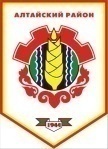 Российская ФедерацияРеспублика ХакасияСовет депутатов Аршановского сельсоветаАлтайского района Республики ХакасияРЕШЕНИЕ23.06.2015г.         		               с. Аршаново	                                  № 34О подведении итогов  по проведениюблагоустройства на  территорииАршановского сельсовета	В соответствии с пунктом 19 статьи 9 Устава муниципального образования Аршановский сельсовет, Совет депутатов Аршановского сельсовета Алтайского района Республики Хакасия  РЕШИЛ:1.Признать работу Администрации Аршановского сельсовета Алтайского района Республики Хакасия по благоустройству удовлетворительной.2.Рекомендовать Администрации Аршановского сельсовета в дальнейшем проводить работу по наведению должного порядка на территориях муниципальных учреждений, по сбору и вывозу твёрдо-бытовых отходов и мусора, озеленению: посадка цветов, уничтожение дикорастущей конопли и крапивы.3. Продлить благоустройство на территории Аршановского сельсовета  с 01.07.2015 г. по 31.08.2015 г.И.о.Главы Аршановского сельсовета                                                     О.В. НарылковаАлтайского района Республики Хакасия